18/03/2024BionexoRESULTADO – TOMADA DE PREÇON° 2024113TP57081HEMUO Instituto de Gestão e Humanização – IGH, entidade de direito privado e sem fins lucrativos,classificado como Organização Social, vem tornar público o resultado da Tomada de Preços,com a finalidade de adquirir bens, insumos e serviços para o HEMU - Hospital Estadual daMulher, com endereço à Rua R-7, S/N, Setor Oeste, Goiânia, CEP: 74.125-090.Bionexo do Brasil LtdaRelatório emitido em 18/03/2024 11:12CompradorIGH - HEMU - Hospital Estadual da Mulher (11.858.570/0002-14)AV. PERIMETRAL, ESQUINA C/ RUA R7, SN - SETOR COIMBRA - GOIÂNIA, GO CEP: 74.530-020Relação de Itens (Confirmação)Pedido de Cotação : 338217862COTAÇÃO Nº 57081 - ACESSORIOS DE EQUIPAMENTO MEDICO - HEMU MAR/2024Frete PróprioObservações: *PAGAMENTO: Somente a prazo e por meio de depósito em conta PJ do fornecedor. *FRETE: Sóserão aceitas propostas com frete CIF e para entrega no endereço: RUA R7 C/ AV PERIMETRAL, SETORCOIMBRA, Goiânia/GO CEP: 74.530-020, dia e horário especificado. *CERTIDÕES: As Certidões Municipal,Estadual de Goiás, Federal, FGTS e Trabalhista devem estar regulares desde a data da emissão da proposta atéa data do pagamento. *REGULAMENTO: O processo de compras obedecerá ao Regulamento de Compras doIGH, prevalecendo este em relação a estes termos em caso de divergência.Tipo de Cotação: Cotação NormalFornecedor : Todos os FornecedoresData de Confirmação : TodasFaturamentoMínimoPrazo deEntregaValidade daPropostaCondições dePagamentoFornecedorFrete ObservaçõesHIPROMED-MORIAH COMERCIO,IMPORTACAO E SERVICOS LTDABELO HORIZONTE - MG5 dias apósconfirmação1R$ 1.000,000018/03/202430 ddlCIFnullDANIEL REIS - 31 2551-5525vendas01@hipromed.com.brMais informaçõesProgramaçãode EntregaPreçoUnitário FábricaPreçoValorTotalProduto CódigoFabricante Embalagem Fornecedor Comentário JustificativaRent(%) QuantidadeUsuárioLAMPADAHALOGENADaniellyEvelynPereira DaCruz150W -> -HIPROMED-220V -LAMPADABIPINO 24V150W -MORIAHCOMERCIO,IMPORTACAOE SERVICOSLTDAPALITO -MARCA ATITULO DEREFERENCIAOSRAM. -R$R$R$117972-CXnull-30 Unidade49,5900 0,00001.487,7000OSRAM18/03/202411:05UNIDADETotalParcial:R$330.00.01.487,7000Total de Itens da Cotação: 1Total de Itens Impressos: 1TotalGeral:R$1.487,7000Clique aqui para geração de relatório completo com quebra de páginahttps://bionexo.bionexo.com/jsp/RelatPDC/relat_adjudica.jsp1/1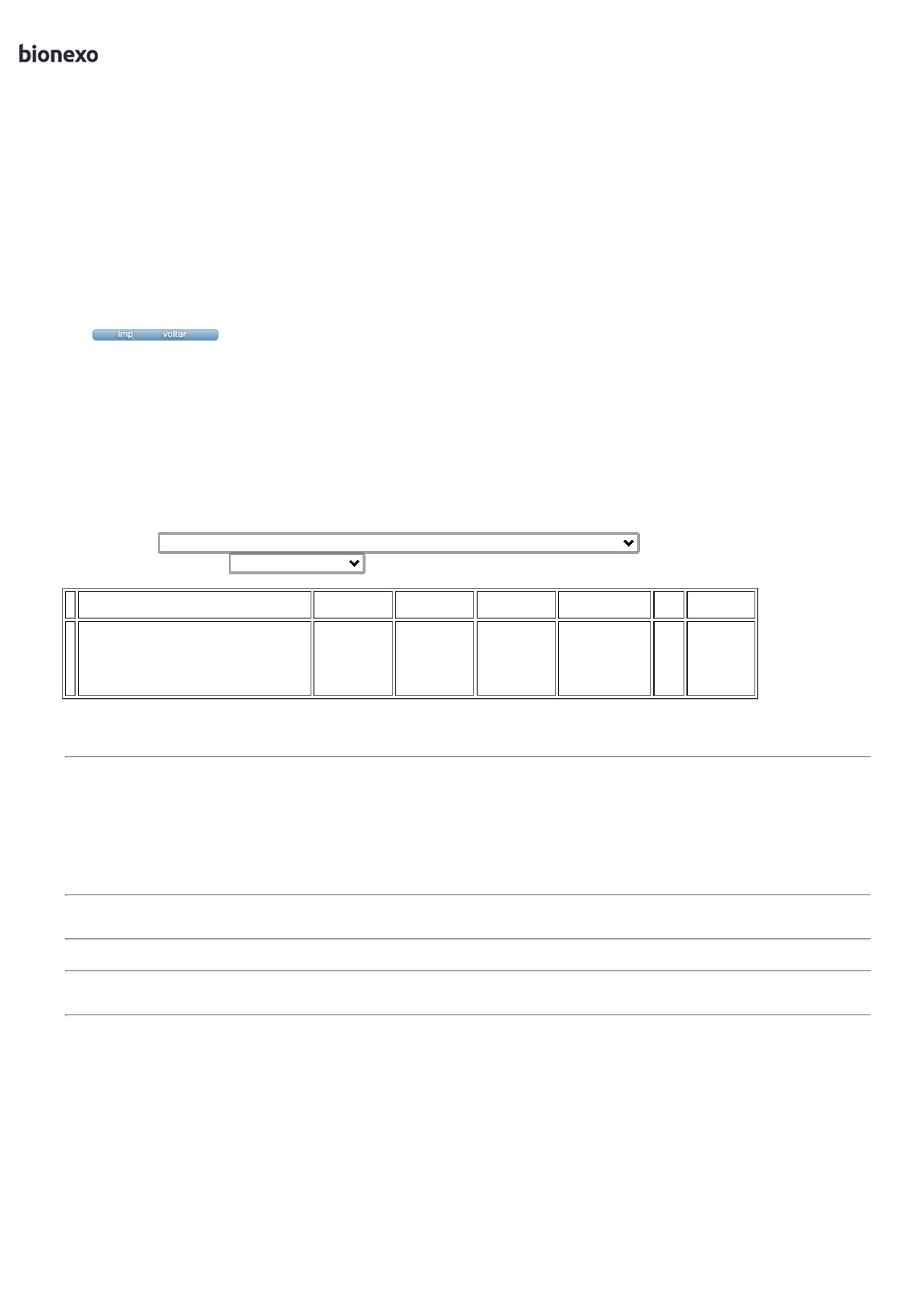 